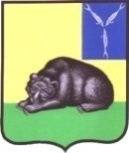 СОВЕТ МУНИЦИПАЛЬНОГО ОБРАЗОВАНИЯ ГОРОД ВОЛЬСКВОЛЬСКОГО МУНИЦИПАЛЬНОГО РАЙОНАСАРАТОВСКОЙ ОБЛАСТИ Р Е Ш Е Н И Е22 сентября 2023 года                        № 1/5-3                               г. ВольскО создании постоянных депутатских комиссий Совета муниципального образования город Вольск V созываВ соответствии со статьями 19, 25 Устава муниципального образования город Вольск Вольского муниципального района Саратовской области,  Совет  муниципального образования город Вольск РЕШИЛ:1. Создать постоянные депутатские комиссии Совета  муниципального образования город Вольск V созыва:комиссия по бюджету, налогам и земельно-имущественным вопросам;  комиссия по вопросам жилищно-коммунального хозяйства и благоустройства; комиссия по вопросам законности, социальной политики и защите прав населения.2. Контроль за исполнением настоящего решения возложить на главу муниципального образования город Вольск.3. Настоящее решение вступает в силу с момента его принятия.Глава муниципального образования город Вольск                                                                                    С.В.Фролова